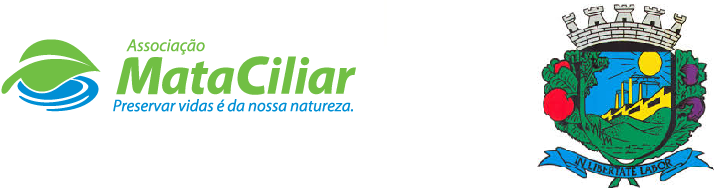 RELATÓRIO RECEBIMENTO DE ANIMAIS ABRIL DE 2022Fauna Silvestre recebida pelo CRAS - AMC proveniente do Município de VALINHOS.Data:	     /      /                                                            Assinatura:                                         RGEntradaNome comumNome científico3793704/04/2022Coruja-buraqueiraAthene culicularia3795607/04/2022gambáDidelphis sp. 3795707/04/2022gambáDidelphis sp. 3795807/04/2022gambáDidelphis sp. 3795907/04/2022gambáDidelphis sp. 3797308/04/2022Sagi-de-tufo-pretoCallithrix penicilatta3845214/04/2022Sagui-de-tufo-pretoCallithrix penicilata3845416/04/2022JacuPenelope obscura3849425/04/2022Sagui-de-tufo-pretoCallithrix aurita3850425/04/2022Sagui-de-tufo-pretoCallithrix aurita3850626/04/2022Mocho-orelhudoBubo virginianus3853729/04/2022Coruja-do-matoMegascops choliba3853829/04/2022RolinhaColumbian talpacotiTOTAL: 13 ANIMAISTOTAL: 13 ANIMAISTOTAL: 13 ANIMAISTOTAL: 13 ANIMAIS